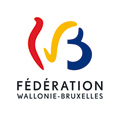 DÉCLARATION DE CRÉANCEÉcolesDans le cadre de l’appel à projets : « Alimentation saine et équilibrée 2022-2023 »Date limite d’introduction du document via l’application SUBside : 31 août 2023Je soussigné·e  (Nom et prénom) 	Directeur·trice de l’école  (Nom officiel et adresse complète) : 	Numéro Fase école : 	Numéro Fase implantation : 	déclare que la Communauté française me doit le montant de (indiquer le montant total de vos frais, 1ère tranche comprise, plafonné au montant octroyé)	pour la subvention relative à :A verser sur le compte :Certifié sincère et véritable à la somme de (en toutes lettres) Date : 					Signature :Annexe(s) : les pièces justificatives (factures, tickets de caisse…) couvrant les frais liés au projet et datés du 07/07/23 au plus tard, doivent être annexées à la présente déclaration ainsi que le décompte détaillé. Nous vous invitons à en garder une copie. Intitulé et date d’entrée en vigueur de l’arrêté de subventionArrêté du Gouvernement de la Communauté française octroyant une subvention totale de 680.142 EUR à des établissements scolaires dans le cadre de l’appel à projets 2022-2023 en matière d’alimentation équilibrée et durable dans les écoles fondamentales pour l’exercice budgétaire 2022Arrêté du Gouvernement de la Communauté française octroyant une subvention totale de 680.142 EUR à des établissements scolaires dans le cadre de l’appel à projets 2022-2023 en matière d’alimentation équilibrée et durable dans les écoles fondamentales pour l’exercice budgétaire 2022Division organique :DO 41DO 11Programme d’activité :PA 40PA 32Allocation de base :AB 01.03AB 01.05Année budgétaire :20222022Numéro du compte sur lequel vous avez reçu la première tranche :BE Dénomination et adresse complète du compte :